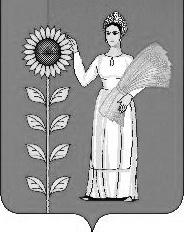 СОВЕТ ДЕПУТАТОВ СЕЛЬСКОГО ПОСЕЛЕНИЯТИХВИНСКИЙ СЕЛЬСОВЕТДобринского муниципального района Липецкой областиРоссийской Федерации43 -я сессия VсозываР Е Ш Е Н И Е13.12.2018г.                       д.Большая Плавица                            №166-рсО признании утратившим силу  решения Совета депутатов сельского поселения  Тихвинский сельсовет №141-рс  от 23.06.2009г. «О внесении изменений в Положение «О порядке осуществления муниципального  земельного контроля на территории сельского поселения Тихвинский сельсовет Добринского муниципального района Липецкой области»Рассмотрев законодательную инициативу Совета депутатов сельского поселения Тихвинский сельсовет в целях приведения в соответствие с действующим законодательством нормативной правовой базы Совета депутатов сельского поселения Тихвинский сельсовет, руководствуясь Уставом  сельского поселения Тихвинский сельсовет, Совет депутатов сельского поселения Тихвинский сельсовет Добринского муниципального районаРЕШИЛ: 1. Признать утратившими силу решение Совета депутатов сельского поселения Тихвинский сельсовет Добринского муниципального района №141-рс 23.06.2009 «О внесении изменений в Положение «О порядке осуществления муниципального жилищного контроля на территории сельского поселения Тихвинский селсьвоет Добринского муниципального района Липецкой области».2. Направить указанный нормативный правовой акт главе сельского поселения Тихвинский сельсовет для подписания и официального обнародования.3. Настоящее решение вступает в силу со дня его официального обнародования.Председатель Совета депутатовсельского поселенияТихвинский сельсовет                                                            А.Г.Кондратов